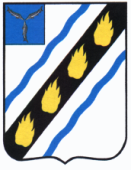  АДМИНИСТРАЦИЯРОЗОВСКОГО МУНИЦИПАЛЬНОГО ОБРАЗОВАНИЯСОВЕТСКОГО МУНИЦИПАЛЬНОГО РАЙОНА 
САРАТОВСКОЙ ОБЛАСТИПОСТАНОВЛЕНИЕ От 09.07.2020   № 32с. РозовоеОб изменении статуса жилого помещения,расположенного по адресу: Саратовская область,Советский район, с.Розовое, ул.Мира 13/2          Рассмотрев заявление Бралиевой Любови Николаевны, техническую документацию, руководствуясь Жилищным кодексом Российской Федерации,   Градостроительным кодексом, Федеральным Законом от 06.10.2003 г. № 131 – ФЗ «Об общих принципах организации местного самоуправления в Российской Федерации», постановлением администрации Розовского муниципального образования от 25.11.2009 г. № 21 « О едином порядке присвоения и регистрации адресов объектов недвижимости на территории Розовского муниципального образования», Уставом Розовского муниципального образования, администрация Розовского муниципального образования ПОСТАНОВЛЯЕТ:Изменить статус объекта недвижимости расположенного по адресу Саратовская область, Советский район, с.Розовое, ул.Мира 13 кв.2 с «квартиры» на «жилой дом» общей площадью 66,4 кв.м. Изменить  адрес жилого помещения с кадастровым номером 64:33:3:0:26:13:0:2 с « Саратовская область, Советский район, с.Розовое, ул.Мира 13 кв. 2» на «Российская Федерация, Саратовская область, Советский район, с.Розовое, ул. Мира 13/2». Глава Розовского муниципального образования                                         В.В.Дудкин     